A Magyar Kereskedelmi és IparkamaraKamarai Gyakorlati Oktatói Képzési és VizsgaszabályzataA Magyar Kereskedelmi és Iparkamara a szakképzésről szóló 2011. évi CLXXXVII. törvény 31. §-a és 75. § (4) bekezdés d) pontja alapján a kamarai gyakorlati oktatói képzések és vizsgák rendszeréről a következő szabályzatot (a továbbiakban: Szabályzat) alkotja.I. fejezetÁltalános rendelkezések1. §A Szabályzat hatálya kiterjed a Magyar Kereskedelmi és Iparkamara (a továbbiakban: MKIK) és a területi kereskedelmi és iparkamara (a továbbiakban: területi kamara) jelen vizsgaszabályzatban érintett tisztségviselőire, testületi szerveire, a kamara ügyintéző szervezetére, a kamarai gyakorlati oktatói képzésben oktató és a kamarai gyakorlati oktatói vizsgában részt vevő minden személyre, a kamarai gyakorlati oktatói vizsgabizottság tagjaira, a vizsgára jelentkező személyekre, valamint a képző intézményekre.2. §(1) A kamarai gyakorlati oktatói képzéssel és vizsgáztatással kapcsolatban a következő testületek és személyek járhatnak el illetékességi területükön:a) a kamarai gyakorlati oktatói vizsgabizottság,b) az MKIK elnöke vagy megbízottja,c) az MKIK Ellenőrző Bizottsága,d) az országos és a területi kamarák titkárai, stratégiai koordinátorai és ügyintézői, referensei,e) az MKIK országos kamarai gyakorlati oktatói jegyzékében szereplő felnőttképzési intézmények és oktatók,f) a kamarai gyakorlati oktatói vizsga jegyzői.(2) A kamarai gyakorlati oktatói képzésben és vizsgáztatásban eljárók hatásköre az alábbiakra terjed ki:a) a vizsga eredményességét a vizsgabizottság döntése határozza meg a 12. § alapján,b) az MKIK elnökének hatásköre a 4. § (4) bekezdésére terjed ki.3. §A kamarai gyakorlati oktatói képzés és vizsga célja, hogy biztosítsa az iskolai rendszerű szakképzésben gyakorlati képzést folytató szervezetnél kötelező szakmai gyakorlatukat töltő tanulókkal gyakorlati oktatóként foglalkozó, meghatározott szakképesítéssel és szakmai gyakorlattal rendelkező szakemberek számáraa) a tudatos és színvonalas pedagógiai tevékenységet jelentő minősítés elérésének lehetőségét,b) a tanulók képzéséhez szükséges pedagógiai, szociálpszichológiai, kommunikációs és szakképzési adminisztrációs ismeretek elsajátítását.II. fejezetA kamarai gyakorlati oktatói képzés és vizsga4. §Az egyes közreműködők feladatai a kamarai gyakorlati oktatói képzésben és vizsgáztatásban(1) Az MKIK a kamarai gyakorlati oktatói képzéssel és vizsgával kapcsolatbana) szakértők bevonásával ellátja a gyakorlati oktatói vizsga követelményszintjének meghatározásával és a képzési program elkészítésével, aktualizálásával, korszerűsítésével kapcsolatos feladatokat,b) ellátja a gyakorlati oktatói képzéssel és vizsgával kapcsolatos országos szervezési feladatokat,c) jóváhagyásra felterjeszti az új vagy korszerűsített képzési és vizsga követelményt a szakképzésért és felnőttképzésért felelős miniszternek,d) pályáztatja és kiválasztja a képzésben részt vevő felnőttképzési intézményeket és a kamarai oktatói szakértőket, amelyekről kamarai oktatói szakértői listát állít össze,e) közreműködik a képzés és vizsga szervezésében, lebonyolításában, f) szakértők bevonásával ellenőrzi a kamarai gyakorlati oktatói képzéseket és vizsgákat,g) gondoskodik a megfelelő és országosan egységes szakmai színvonal biztosításáról,h) pályáztatja, jóváhagyja, kinevezi a kamarai gyakorlati oktatói vizsgabizottságok elnökeit és tagjait,i) a területi kamarán keresztül vagy közvetlenül gondoskodik arról, hogy a vizsgabizottság a vizsgaszabályzatot, vizsgarendet megismerje és betartsa,j) gondoskodik a központilag kidolgozott kamarai gyakorlati oktatói képzéshez és vizsgához kapcsolódó nyomtatványok és kiadványok elkészítéséről,k) gondoskodik az Internet alapú Szakképzési Integrált Információs Rendszerben (a továbbiakban: ISZIIR) a gyakorlati oktatói nyilvántartására, illetve a gyakorlati oktatói képzés és vizsga nyilvántartására és kezelésére alkalmas felület kialakításáról és működtetéséről, az alkalmazáshoz történő hozzáférés biztosításáról a közreműködők számára,l) eljár a kamarai gyakorlati oktatói vizsgával kapcsolatos jogorvoslati ügyekben elsőfokú szervként.(2) A kamarai gyakorlati oktatói képzés és vizsga előkészítése során a területi kamaraa) gondoskodik, hogy az illetékességébe tartozó gyakorlati képzést folytató szervezetek megfelelő tájékoztatást kapjanak az előírt képzési és vizsgakötelezettségről és annak teljesítési lehetőségeiről,b) illetékességi területén felméri a vizsgával érintett gyakorlati oktatók számát, részt vesz a képzésre kötelezettek jelentkezésének ösztönzésében,c) megbízási szerződést köt az adott képzésre kiválasztott és felkért, illetékessége területén képzési jogosultságot nyert felnőttképzési intézménnyel, illetve az MKIK által nyilvántartott szakértői listáról kiválasztott oktatókkal, és számukra a képzési díjat kifizeti,d) lebonyolítja a jelentkeztetést a képzésre, dönt a jelentkezőknek a képzésbe való felvételéről vagy elutasításáról, dönt a képzésre jelentkezők szakirányú végzettségének elismeréséről, a döntésről értesíti a jelentkezőt,e) gyűjti, iktatja, az ISZIIR-ben rögzíti, őrzi a kamarai gyakorlati oktatói képzési jelentkezési lapokat,f) megköti a képzési szerződést a képzésre felvételt nyert jelentkezőkkel, valamint támogatott képzések esetén a képzési és támogatási szerződést, és beszedi a képzési és vizsga részvételi díjat, illetve támogatott képzés esetén a részvételi díj önrészének összegét,g) folyamatos kapcsolatot tart az illetékessége területén képzési jogosultságot nyert felnőttképzési intézményekkel és oktatókkal,h) szervezi és lebonyolítja az illetékességi területén folyó kamarai gyakorlati oktatói képzéseket, ellenőrzi a képzési jogosultsággal rendelkező felnőttképzési intézmény tevékenységét,i) kijelöli a vizsga helyszínét, és biztosítja, hogy a vizsgáztatásra kijelölt helyszín megfeleljen a munkavédelmi, egészségvédelmi és biztonsági előírásoknak,j) az MKIK által nyilvántartott kamarai gyakorlati oktatói vizsgabizottsági elnökökből és tagokból delegálja az adott vizsgán részt vevő vizsgabizottságot, figyelemmel a 8. § (2) bekezdés c) pontjában foglaltakra, és írásos szerződést köt velük a megbízásról,k) az MKIK részére legkésőbb 15 nappal a képzés megkezdése és a vizsga előtt bejelenti a képzés kezdetének és a vizsgának az időpontját, helyszínét és a képzésen, illetőleg a vizsgán részt vevők számát,l) nyilvántartást vezet az illetékességi területén folyó képzésekről és vizsgákról a képző intézmények által szolgáltatott adatok alapján, m) kiállítja a képzés és a vizsga Tanúsítványát és őrzi annak másolatát,n) kiállítja az illetékességi területén lezajlott vizsgákról esetlegesen igényelt tanúsítványmásodlatokat, a másodlatokról másolatot készít és őrzi azokat,o) rögzíti és kiállítja a vizsga dokumentációit,p) folyamatos dokumentálja, ellenőrzi és értékeli a vizsgát a saját engedélyeztetett minőségbiztosítási rendszere szerint és az ISZIIR-ben,q) a vizsgákról a jogszabályban előírt adatszolgáltatási kötelezettségek szerint adatokat, statisztikákat vezet (OSAP jelentés) és szolgáltat az MKIK-nak,r) a 19. §-ban foglaltak szerint 10 évig irattárában megőrzi az illetékességi területén folyó kamarai gyakorlati oktatói vizsga eredeti dokumentációit.(3) A képzési jogosultsággal rendelkező felnőttképzési intézmény feladata, a rá irányadó jogszabályok megtartásáért való felelősségvállaláson túlmenően, a felnőttképzésről szóló 2013. évi LXXVII. törvény képzési adminisztrációra vonatkozó szabályainak a megtartása az alábbi feladatok elvégzése során is:a) a területi kamarával a képzésről szerződést köt,b) biztosítja a magas szintű képzéshez szükséges személyi, tárgyi, technikai feltételeket,c) a képzések során tanfolyami naplót és jelenléti ívet vezet, amelyek eredeti példányát átadja a területi kamarának a képzés lezárását követő 5 napon belül.(4) Az MKIK elnöke vagy megbízottja rendszeresen ellenőrzi a gyakorlati oktatói képzés és vizsga előkészítésével kapcsolatos feladatok előírás szerinti végrehajtását, valamint a képzés és vizsga lebonyolítását a képzésen és vizsgán való személyes részvétellel.5. §Jelentkezés a kamarai gyakorlati oktatói képzésre és vizsgára(1) A kamarai gyakorlati oktatói képzésre és vizsgára az bocsátható, aki a) a szakképzésről szóló 2011. évi CLXXXVII. törvény 31. § (1) bekezdésének rendelkezései alapján a gyakorlati oktatói feltételeknek megfelel,b) az előírt szakmai képesítéssel rendelkezik és azt közokirattal vagy annak hiteles másolatával, nem Magyarországon szerzett szakképesítés esetén a Magyar Ekvivalencia és Információs Központ vagy a Pest Megyei Kormányhivatal által kiállított határozattal igazolja,c) az adott szakképesítés területén 5 év szakmai gyakorlattal rendelkezik, és azt 30 napnál nem régebbi munkáltatói igazolással vagy vállalkozói igazolvánnyal, vagy a nyilvántartásba vételt tanúsító igazolással, az ügyfélkapu rendszerből lehívott adatokkal, vagy cégkivonattal hitelt érdemlően igazolja; külföldi jelentkező esetében magyar nyelvre lefordított, hitelesített igazolás fogadható el, d) a teljes képzési program szerint, maximum 16% (8 óra) igazolt hiányzás mellett a megkötött képzési szerződésben foglaltak alapján eredményesen eleget tett a vizsgára felkészüléssel kapcsolatos összes kötelezettségének,e) a képzési és vizsgadíjat a Szabályzatban előírt mértékben befizette.(2) A kamarai gyakorlati oktatói képzésre és vizsgára annál a területi kamaránál lehet jelentkezni, amelynek területi illetékessége alá a vizsgára jelentkezőt küldő szervezet, intézmény gyakorlati képzési helyszíne tartozik, vagy ha nincs ilyen jogi személy, ahol a jelentkező természetes személy lakcímkártyája alapján igazolt lakóhelye, tartózkodási helye van.(3) A területi kamara a hagyományos postai úton, valamint on-line jelentkezés esetén a jelentkezés kézhezvételétől számított 5 munkanapon belül e-mailben igazolja vissza a képzésre bocsáthatóságot.(4) A hiányos jelentkezési dokumentáció esetén a területi kamara hiánypótlásra szólítja fel a jelentkezőt. A jelentkezés időpontjának a jelentkezési dokumentáció hiánytalanul beküldésének időpontja minősül, a beérkezett hiánypótlást követően a területi kamara a jelentkezést 5 munkanapon belül visszaigazolja.(5) Támogatott kamarai gyakorlati oktatói képzésre és vizsgára történő jelentkezés akkor fogadható be, ha a jelentkező a kamarai gyakorlati oktatói képzésre történő jelentkezés pozitív bírálatáról szóló értesítés kézhezvételétől számított öt munkanapon belül a képzési és vizsgadíj rá eső részét (önrész) igazoltan befizeti a területi kamarának. Amennyiben a képzés első napja korábbi, mint a jelen bekezdés szerinti fizetési határidő, a befizetés határideje a képzés első napja.(6) Támogatott a képzésről és a vizsgáról képzési és támogatási szerződést köt az illetékes területi kamarával.(7) A kamarai gyakorlati oktatói képzésre és vizsgára önköltségesen olyan személy is jelentkezhet, akinek a szakképzésről szóló 2011. évi CLXXXVII. törvény 31. § (1) bekezdése alapján nem kötelezettsége ilyen vizsgát tenni (önköltséges képzés). Amennyiben elegendő képzési és vizsga kapacitás áll rendelkezésre valamely területi kamaránál, a jelentkezés befogadható, ha a jelentkező megfelel a képzésre történő jelentkezés feltételeinek és a képzési és vizsgadíj teljes összegét az (5) bekezdés szerinti határidőre egy összegben, igazoltan befizeti a területi kamarának, és képzési szerződést köt a területi kamarával. (8) Az önköltséges képzésre történő jelentkezés feltételeit a területi kamarák teszik közzé honlapjukon, továbbá döntenek a képzésbe való bekapcsolódás jogosultságáról és lehetőségéről az alábbi szempontok szerint és az alábbi sorrendben:- előnyt élveznek, akik jogszabály alapján kötelezettek a képzés elvégzésére,- előnyt élveznek, akik támogatott képzésre jogosultak,- előnyt élveznek, akik az adott illetékességi területen időben előbb nyújtották be a jelentkezési lapjukat és fizették be a képzési és vizsgadíjat.6. §A vizsgára jelentkezés módja(1) A vizsgára – a pótló és javító vizsga kivételével – a képzésre történő jelentkezéssel egy időben kell jelentkezni.(2) A területi kamara a jelentkezéseket személyesen, postai úton és on-line formában fogadja be valamennyi, a jelentkezéshez szükséges dokumentáció egyidejű, hiánytalan benyújtásával. (3) A területi kamara a képzés utolsó napját követő 3 munkanapon belül e-mailben igazolja vissza a vizsgára bocsáthatóságot. (4) A támogatott képzésben részt vevő vállalja, hogy vizsgára jelentkezik és azon részt vesz. A nyilatkozatot a 12. melléklet tartalmazza.7. §A kamarai gyakorlati oktatói képzés(1) A kamarai gyakorlati oktatói képzés képzési időtartama 50 óra, amelyből 25 óra elméleti oktatás és 25 óra tréning.(2) A kamarai gyakorlati oktatói képzés elméleti része elsősorban a tanulók gyakorlati képzéséhez és az oktatott szakképesítés megszerzésére irányuló komplex szakmai vizsgára történő gyakorlati felkészítéshez szükséges alapvető képzésszervezési (adminisztrációs), kommunikációs, pedagógiai és szociálpszichológiai ismereteket tartalmaz.(3) A kamarai gyakorlati oktatói képzés gyakorlati része tréning jellegű, elsősorban a tanulók gyakorlati képzéséhez és az oktatott szakképesítés megszerzésére irányuló komplex szakmai vizsgára történő gyakorlati felkészítéshez szükséges kommunikációs ismereteket, valamint a pedagógiai, szociálpszichológiai ismeretek szituációs átadását tartalmazza gyakorlatias formában.8. §A kamarai gyakorlati oktatói vizsgabizottság tagjai(1) A kamarai gyakorlati oktatói vizsgát vizsgabizottság előtt kell letenni. (2) A kamarai gyakorlati oktatói vizsgabizottsága) 2 tagú, amely 1 elnökből és 1 tagból áll,b) tagjait az adott vizsgára az MKIK által jóváhagyott és nyilvántartott kamarai gyakorlati oktatói vizsgaelnöki és vizsga tagi névjegyzékből a területi kamara delegálja, kéri föl, bízza meg és díjazza,c) tagjának a területi kamara saját megyéjében élő és tevékenykedő elnököt és tagot nem kérhet fel.(3) A kamarai gyakorlati oktatói vizsgabizottság elnöke az lehet, akia) pedagógus végzettséggel, vagy    szociológus vagy pszichológus végzettséggel, vagy     kommunikáció szakos bölcsész végzettséggel rendelkezikés igazoltan tréneri végzettséget szerzett,b) büntetlen előéletű,c) legalább 15 igazolt tréninget, coachingot vezetett,d) az MKIK által kiírt kamarai gyakorlati oktatói vizsgaelnöki pályázatra eredményes pályázatot nyújtott be, és szerepel az MKIK által jóváhagyott kamarai gyakorlati oktatói vizsgaelnökök névjegyzékén.(4) A kamarai gyakorlati oktatói vizsgabizottság tagja az lehet, akia) felsőfokú végzettséggel rendelkezik és igazoltan tréneri végzettséget szerzett,b) büntetlen előéletű,c) legalább 10 igazolt tréninget, coachingot vezetett, vagy részt vett ilyenen co-trénerként,d) az MKIK által kiírt kamarai gyakorlati oktatói vizsgabizottsági tagi pályázatra eredményes pályázatot nyújtott be, és szerepel az MKIK által jóváhagyott kamarai gyakorlati oktatói vizsgabizottsági tagok névjegyzékén.(5) A kamarai gyakorlati oktatói vizsgabizottsági elnöki és tagi megbízás 4 évre szól.9. §A kamarai gyakorlati oktatói vizsgabizottság feladatai(1) A kamarai gyakorlati oktatói vizsgabizottság elnökének feladatai:a) ellenőrzi a vizsgázók személyazonosságát a vizsga megkezdése előtt,b) irányítja és vezeti a vizsgát,c) amennyiben szükséges, a vizsgázónak a pedagógiai, a szociálpszichológiai és a kommunikációs ismeretek szakterületeknek megfelelő kérdéseket tehet fel,d) objektívan, a szakmaiság szem előtt tartásával értékeli a szóbeli feleleteket,e) a vizsgáztatás során történő esetleges balesetről és károkozásról jegyzőkönyvet vesz fel, majd aláírásával hitelesíti,f) a vizsga befejezése után eredményt hirdet,g) a vizsgabizottság tagjával együtt ellenőrzi a kamarai gyakorlati oktatói vizsga jegyzőkönyv elkészültének tényét,h) aláírja a kamarai gyakorlati oktatói vizsgáztatáshoz kapcsolódó iratokat, (értékelőlapot, minősítő ívet, jegyzőkönyveket, tanúsítványt),i) a vizsgán előforduló rendkívüli események esetén a hatályos jogszabályokban és a Szabályzatban megfogalmazottak szerint a tőle elvárható gondossággal jár el, és a szükséges intézkedéseket haladéktalanul megteszi, az esetlegesen felmerülő károkat enyhíti és egyben értesíti az MKIK-t.(2) A kamarai gyakorlati oktatói vizsgabizottság tagjának feladatai:a) értékeli az elhangzottakat, amennyiben szükséges, a vizsgázónak a pedagógiai, a szociálpszichológiai és a kommunikációs ismeretek szakterületeknek megfelelő kérdéseket tesz fel,b) ellenőrzi a kamarai gyakorlati oktatói vizsga során keletkező teljes körű dokumentációt, és aláírja a jegyzőkönyvet, minősítő ívet, értékelő lapot,c) a vizsgáztatásnál objektíven, a szakmaiságot szem előtt tartva értékeli a vizsgázó teljesítményét.(3) A kamarai gyakorlati oktatói vizsgabizottság elnökének és tagjának tisztsége megszűnika) lemondással,b) felmentéssel,c) a megbízás idejének lejártával,d) a megbízáshoz szükséges jogosultsági feltételek megszűntével,e) elhalálozással.(4) Döntési jogkörrel (bizottsági elnökként, tagként) nem vehet részt a vizsga lebonyolításában a vizsgázó munkáltatója, alkalmazottja, hozzátartozója (a Polgári Törvénykönyvről szóló 2013. évi V. törvény 8:1. §) és az, akivel szemben a tárgyilagosságot kétségessé tevő tények merültek fel, illetve aki a jelentkező felkészítésében részt vett. Az összeférhetetlenséget az MKIK és a területi kamara vizsgálhatja.(5) Fel kell menteni a kamarai gyakorlati oktatói vizsgabizottság elnökét vagy tagját, ha a vizsga megbízásának ellátására alkalmatlanná vált, kötelezettségét nem teljesítette, tisztségében részrehajló módon vagy etikátlanul járt el, vagy megbízatásával, szakmai munkájával kapcsolatban méltatlan magatartást tanúsított, vagy jelen Szabályzat előírásait nem tartotta be. A felmentés ügyében a delegáló területi kamara jogosult eljárni, a döntést írásban kell közölni és meg kell indokolni. A területi kamarának tájékoztatni kell az esetről az MKIK-t. A döntés elleni jogorvoslati ügyekben az MKIK jár el.10. §A kamarai gyakorlati oktatói vizsga(1) A területi kamara jegyzőt jelöl ki a kamarai gyakorlati oktatói vizsgához kapcsolódó adminisztrációs teendők ellátására. A jegyző feladata a vizsga jegyzőkönyvének vezetése és minden, a vizsgához kapcsolódó ügyviteli, adminisztratív munka elvégzése. (2) A kamarai gyakorlati oktatói vizsgabizottság elnökét, a bizottsági tagot, valamint a jegyzőt a 2. mellékletben megállapított díjazás illeti meg.(3) A kamarai gyakorlati oktatói vizsgabizottság és a vizsgáztatásban részt vevő minden érintett köteles a vizsgával kapcsolatosan tudomására jutott személyi adatokat az adatvédelemről szóló törvényben foglaltaknak megfelelően kezelni, tárolni. Azokat a vizsgáztatáson kívül más célra nem használhatja fel, harmadik személynek nem adhatja tovább.(4) A gyakorlati oktatói vizsga két részből áll:a) on-line vizsga az alapvető elméleti ismeretek számonkéréseként, amelyet a vizsgázó tetszőleges helyen, a kijelölt időpontban és időtartam alatt teljesít,b) a tréning jellegű képzés anyagát felölelő gyakorlati vizsgarész a pedagógiai, a kommunikációs és a szociálpszichológiai ismeretek gyakorlatban történő alkalmazásának számonkéréseként, amelyet a vizsgázó a teljes vizsgabizottság jelenlétében a területi kamara által a 4. § (2) bekezdés i) pontja szerint elfogadott helyen és időben teljesít.(5) A gyakorlati vizsgarészt az on-line vizsga sikeres teljesítése után lehet megkezdeni. (6) A gyakorlati vizsgarészen 1 póttétel húzása lehetséges.(7) A gyakorlati vizsgarészen az MKIK által jóváhagyott, központilag kiadott tételeket kell használni.(8) A gyakorlati vizsgarészen az adott vizsgáztatásra felkért teljes vizsgabizottságnak jelen kell lennie.(9) A gyakorlati vizsgarészen egy napon egy vizsgabizottság maximum 30 főt vizsgáztathat le.(10) A vizsgateremben egyszerre legalább 2, legfeljebb 5 vizsgázó tartózkodhat. A vizsgázónak a képzési és vizsgakövetelményben meghatározott felkészülési időt kell biztosítani. A vizsgázó a feleletének vázlatát a vizsgát szervező bélyegzőlenyomatával ellátott papíron rögzítheti. A vizsgázó a vizsgán csak a vizsgabizottság által engedélyezett segédeszközöket használhatja. (11) Az on-line vizsgarész letételét követően a vizsgázó igazolást kap a vizsgarész sikerességéről. Az igazolást a 13. melléklet tartalmazza.(12) A kamarai gyakorlati oktatói vizsga sikeres letételét követően a vizsgázó a vizsgabizottság elnöke és a területi kamara elnöke vagy titkára által aláírt tanúsítványt kap.(13) A kamarai gyakorlati oktatói vizsga nem nyilvános, azonban az MKIK megbízottja, illetve a szervező kamara képviselője a vizsga bármely szakaszában jelen lehet. (14) A kamarai gyakorlati oktatói vizsga nyelve magyar, a vizsgázónak értenie és beszélnie kell a magyar nyelvet. Tolmács igénybevétele vagy egyéb, a nyelvi nehézségek leküzdését célzó támogatás, vagy elektronikus eszköz használata a vizsgán nem lehetséges. Kivételt képez az on-line vizsga letételéhez szükséges számítógép vagy laptop.11. §Rendkívüli esemény a vizsgán(1) Rendkívüli események esetén, amennyiben a kamarai gyakorlati oktatói vizsgabizottság elnöke vagy tagja vizsgáztatásra vonatkozó hatályos jogszabályoktól és a Szabályzat rendjétől eltérő, annak ellentmondó, etikailag kifogásolható, az összeférhetetlenség gyanúját felvető tényeket tapasztal vagy a vizsga eredményességét, rendjét, végkimenetelét befolyásoló rendkívüli eseményt tapasztal, azt köteles haladéktalanul jelezni a vizsgát lebonyolító területi kamara képviselőjének. (2) A rendkívüli esemény jellegét, mértékét mérlegelve a vizsgabizottság elnöke, vagy akadályoztatása esetén a vizsga megkezdése előtt a vizsgabizottsági tag dönt a vizsga további folytatásáról vagy felfüggesztéséről.(3) Amennyiben a rendkívüli esemény a vizsgabizottság bármely tagját érintené, vagy amennyiben a szokásos rend helyreállítás nem lehetséges, a vizsgáztatást a vizsgát lebonyolító területi kamara képviselőjének haladéktalanul fel kell függesztenie mindaddig, amíg a szokásos vizsgarend helyreállítása nem lehetséges.(4) A rendkívüli eseményről részletes, tárgyilagos, tényszerű jegyzőkönyvet kell készíteni. Ezt a jegyzőkönyvet a kamarai gyakorlati oktatói vizsgabizottság elnöke, tagja, a területi kamara képviselője, valamint a vizsga jegyzője, szükség esetén pedig az érintett felek írják alá.(5) Ha a kamarai gyakorlati oktatói vizsgán bekövetkező rendkívüli esemény érintettje a vizsgabizottság egy vagy több tagja, akkor a jegyzőkönyvet a rendkívüli esemény érintettje – akár szakmai vélemény megfogalmazása mellett – csak abban az esetben írja alá, ha ebben egészségi állapota, cselekvőképessége nem gátolja vagy akadályozza meg.12. §A vizsga értékelése(1) A kamarai gyakorlati oktatói vizsga befejezése után a vizsgabizottság tagjai értékelik, minősítik a vizsgázók teljesítményét. A vizsga eredményét a bizottság „megfelelt”, „kiválóan megfelelt” vagy „nem felelt meg” minősítéssel állapítja meg.(2) A vizsga akkor eredményes, ha a vizsgázó mindkét vizsgarészt teljesítette, és külön-külön a két vizsgarészen minimum 61-61%-os teljesítményt ért el. (3) A 91%-ot elérő vizsgázó összesített vizsgaeredménye esetében a vizsga minősítése „kiválóan megfelelt”.(4) Az értékelés befejezésekor a vizsgabizottság elnöke a vizsgázók beleegyezése esetén kihirdeti az eredményt, vagy kérésre egyenként tájékoztatja a vizsgázókat az eredményről. Abban az esetben, ha a vizsgázó „nem felelt meg” minősítést kapott, akkor a vizsgázó kérésére a vizsgabizottság elnökének személyre szabottan a vizsgabizottság tagjának kizárólagos jelenlétében kell értékelnie a vizsgázott teljesítményét. Az értékelésnek részletesen ki kell térnie a hiányosságokra, észrevételekre, amelyek a „nem felelt meg” minősítést eredményezték.13. §A vizsgák megismétlése(1) Amennyiben a vizsgázó nem éri el a képzési és vizsgakövetelményben, illetve a Szabályzatban meghatározott teljesítményhatárt  ideértve azt az esetet is, ha a vizsgázó önhibájából nem vizsgázik, vagy a vizsgát abbahagyja , a vizsgát „nem felelt meg” minősítésűnek kell nyilvánítani. Ebben az esetben sikertelen vizsgára vonatkozó előírások szerint kell eljárni.(2) Sikertelen vizsga esetén a vizsgázó ismételt vizsgát tehet, amely első alkalommal ingyenes a vizsgázó részére. (3) Eredménytelen, azaz „nem felelt meg” minősítésű vizsga legkorábban a következő alkalommal szervezett vizsgán tehető, de legfeljebb 1 éven belül teljesítendő, és maximum két alkalommal lehet megismételni vagy pótolni. Egyéb esetben a vizsgázónak a képzést újból kell teljesítenie.(4) Vizsgahalasztást indoklással, írásban lehet kérni. A kérelmet a területi kamarának kell benyújtani a vizsga megkezdését megelőző 15. napig.(5) A felnőttképzési intézmény véleményével ellátott halasztási kérelmet a területi kamara bírálja el, a döntésről 3 munkanapon belül írásban értesíti a vizsgázót és a felnőttképzési intézményt.(6) A vizsgáról indokolatlanul távolmaradó vizsgázó kamarai gyakorlati oktatói vizsga jegyzőkönyvébe a „nem jelent meg” bejegyzést kell írni. A jelentkező a vizsgadíj önrészének visszatérítésére nem jogosult.14. §Kizárás a vizsgából(1) A vizsgán tanúsított kifogásolható magatartás, a meg nem engedett segédeszköz használata, vagy egyéb szabálytalanság esetén a vizsgázót a kamarai gyakorlati oktatói vizsgabizottság a vizsga folytatásától eltilthatja. A vizsgabizottság az eset súlyosságát figyelembe véve dönt arról, hogy a vizsga eredménytelensége csak az adott vizsgarészre vagy a teljes vizsgára terjed ki. A szabálytalanság elkövetését és a vizsgabizottság döntését külön jegyzőkönyvben rögzíteni kell.(2) Kizárható a vizsgáról, akia) drog és/vagy alkohol befolyása alatt áll, vagy b) bizonyíthatóan fertőző betegségben szenved, vagyc) a kamarai gyakorlati oktatói vizsgabizottság által nem megengedett segédeszközöket, anyagokat, vagy egyéb, a vizsga eredményét befolyásoló eszközt használ.(3) A kizárás tényéről jegyzőkönyvet kell felvenni.15. §Jogorvoslati lehetőségek(1) A vizsgára jelentkezés elutasítása esetén a felülvizsgálati kérelmet a területi kamara elnökének címezve, az elutasítás kézhezvételétől számított 15 napon belül a vizsga helyszíne szerint illetékes területi kamaránál lehet benyújtani.(2) A vizsga minősítésével szemben fellebbezésnek helye nincs.(3) A vizsga szabályszerű szervezésével és lebonyolításával kapcsolatos kifogást a területi kamara elnökéhez címzett észrevétellel lehet tenni. A területi kamara a panaszt 15 napon belül megvizsgálja, és a vizsgálat eredményéről a jelentkezőt és az MKIK-t értesíti. A területi kamara részéről a vizsgálat ideje az ügy bonyolultságára és összetettségére tekintettel egyszer 30 nappal meghosszabbítható.III. fejezetA kamarai gyakorlati oktatói vizsga iratai16. §A kamarai gyakorlati oktatói vizsga jegyzőkönyve(1) A kamarai gyakorlati oktatói vizsgáról jegyzőkönyvet kell készíteni. A jegyzőkönyvet eredeti okiratok, illetve igazolások alapján kell kitölteni. A kamarai gyakorlati oktatói vizsga esetében a 4. mellékletben közölt formátumú jegyzőkönyvet kell alkalmazni.(2) A jegyzőkönyvet a kamarai gyakorlati oktatói vizsgabizottság elnöke, tagja és a jegyző írják alá. A vizsga jegyzőkönyvének tartalmáért elsősorban a vizsgabizottság elnöke és a vizsgán közreműködő jegyző felel.(3) A befejezett kamarai gyakorlati oktatói vizsga jegyzőkönyvének eredeti példányát a lezárt vizsga után a területi kamara irattárában kell elhelyezni.17. §Minősítő ív és értékelő lap(1) A jegyzőnek a minősítő ívre kell rávezetnie a vizsgabizottság által meghatározott minősítéseket. A minősítő ív a kamarai gyakorlati oktatói vizsga lezárt, a kamarai gyakorlati oktatói vizsgabizottság által jóváhagyott eredményeit tartalmazza és a vizsgabizottság elnöke, tagja és a jegyző írják azt alá. A kamarai gyakorlati oktatói vizsga esetében a 5. mellékletben közölt formátumú minősítő ívet kell alkalmazni.(2) Az értékelő lap az egyes vizsgarészekre vonatkozóan a vizsgabizottság tagjai által adott értékeléseket tartalmazza, és kitöltője írja azt alá, majd a kamarai gyakorlati oktatói vizsga irataként irattárazni kell. A kamarai gyakorlati oktatói vizsga esetében az 6. mellékletben közölt formátumú értékelő lapot kell alkalmazni.18. § Tanúsítvány (1) A sikeres kamarai gyakorlati oktatói vizsgát tett vizsgázó Magyarország címerével ellátott tanúsítványt kap, amely feljogosítja a szakképzésről szóló 2011. évi CLXXXVII. törvény 31. §-a (1) bekezdésében rögzített tevékenység gyakorlására. (2) A tanúsítványt a kamarai gyakorlati oktatói vizsgabizottság elnöke és a területi kamara elnöke vagy titkára írja alá, és a területi kamarai bélyegzővel látják el. A kamarai gyakorlati oktatói vizsga esetében a 7. mellékletben közölt formátumú tanúsítványt kell alkalmazni.(3) A tanúsítvány a vizsga végén vagy a területi kamara által szervezett rendezvényen kerül átadásra.(4) A tanúsítványt a területi kamara állítja elő, legalább 120 g-os A/4-es papírra.19. §Iratkezelés, selejtezés(1) A kamarai gyakorlati oktatói vizsga eredeti jegyzőkönyvét, a minősítő ívet és a nyilvántartó könyvet a területi kamara irattárában kell elhelyezi.(2) A kamarai gyakorlati oktatói vizsga jegyzőkönyve, minősítő íve és a nyilvántartó könyv nem selejtezhető iratok. (3) A kamarai gyakorlati oktatói vizsgáztatással kapcsolatos egyéb iratok (vizsgára bocsátás dokumentumai, panasz stb.) 10 év után selejtezhetőek. (4) Elvesztett vagy megsemmisült tanúsítvány pótlására a területi kamara pótdíj ellenében másodlatot ad ki a tanúsítványt nyilvántartó könyv és a személyi igazolvány adatai alapján. A pótdíj összegét a 2. melléklet tartalmazza.(5) A másodlat kiállítása központilag egységes formanyomtatványon történik, amelyet a 7. melléklet tartalmaz. A másodlatot a nyomtatvány hátoldalán a 7. melléklet ide vonatkozó záradékával kell ellátni.IV. fejezetEgyéb rendelkezések20. §(1) Kamarai gyakorlati oktatói vizsgára felkészítő tanfolyamot és vizsgát a törvényi felhatalmazás alapján kizárólag területileg illetékes gazdasági kamara szervezhet. (2) A kamarai gyakorlati oktatói vizsgára felkészítő tanfolyam kizárólag az elfogadott és az MKIK által készített képzési program alapján valósítható meg.(3) A jelentkező által befizetett önrészt a területi kamara a képzéssel kapcsolatos költségekre használhatja el.21. §A sikeres kamarai gyakorlati oktatói vizsgát tett gyakorlati oktatókról, a felnőttképző intézmények közreműködésével az MKIK központi adatbázist alakít ki. A sikeres kamarai gyakorlati oktatói vizsgát tett szakemberek listájának aktualizálását, frissítését a területi kamara a vizsga zárását követő 5 munkanapon belül köteles elvégezni és feltölteni az ISZIIR-be, illetve köteles az egyéb, a felnőttképzéshez kapcsolódó jogszabályokban előírt jelentési, adatszolgáltatási kötelezettségeiknek eleget tenni. 22. §Jelen Szabályzat felülvizsgálatát, esetleges módosítását, szükség szerint, de legalább 3 évente kell elvégezni.23. §Jelen Szabályzat 2019. január 1-jén lép hatályba.MELLÉKLETEK1. melléklet		Jelentkezési lap Kamarai gyakorlati oktatói képzésre és vizsgára2. melléklet 	Kamarai gyakorlati oktatói Vizsga- és eljárási díjak3. melléklet	Kamarai gyakorlati oktatói képzés jelenléti ív minta4. melléklet 		Kamarai gyakorlati oktatói vizsga jegyzőkönyv minta5. melléklet		Kamarai gyakorlati oktatói vizsga minősítő ív minta6. melléklet 		Kamarai gyakorlati oktatói vizsga értékelő lap minta7. melléklet	Tanúsítvány8. melléklet	Tanúsítványmásodlat9. melléklet		Tanúsítvány-nyilvántartó könyv10. melléklet		Kamarai gyakorlati oktatói vizsgabizottsági elnöki pályázati adatlap11. melléklet		Kamarai gyakorlati oktatói vizsgabizottsági tagi pályázati adatlap12. melléklet		Képzési és támogatási szerződés13. melléklet 	Nyilatkozat a kamarai gyakorlati oktatói vizsgára jelentkezésről és részvételről14. melléklet 	Igazolás a kamarai gyakorlati oktatói képzés és vizsga on-line vizsgarészének sikeres teljesítéséről15. melléket	Megbízási szerződés a kamarai gyakorlati oktató képzés lebonyolításáról (területi kamara és képző közötti szerződés minta – kidolgozás alatt)1. mellékletJELENTKEZÉSI LAP KAMARAI GYAKORLATI OKTATÓI KÉPZÉSRE ÉS VIZSGÁRATisztelt Területi Kamara!Alulírott kérem, hogy a kamarai gyakorlati oktatói képzésre és az azt követő kamarai gyakorlati oktatói vizsga letételére történő jelentkezésemet az alábbi adatok és a csatolt mellékletek alapján elfogadni szíveskedjenek.Az alábbi adatokat kérjük NYOMTATOTT BETŰKKEL vagy számítógéppel kitölteni!Jelentkező neve:…………………………………………………………………..……….……………...…születési neve:……………………………………….…………………………………..............születési helye:…………………………………………..………………………………...….…születési ideje:…………………………………………………………..………………..…..….anyja születési neve:……………………………………………………………..…...……….…lakhelye:…..………………………………………………………………….….....................…levelezési címe:…..……………………………………………………………………..…….…telefonszáma:………………………………………………………………………………....…e-mail címe:………………………………………………………………………………….…..Alkalmazotti jogviszony esetén a jelentkező munkáltatójának neve, címe:.……………….…..…………………………………….………………………………………………………….….Munkáltató telefonszáma:…………………………………………………………………...…..Jelentkező jelenlegi foglalkozása, munkaköre:……….………………………………….……...Jelentkező legmagasabb szakirányú iskolai végzettsége:………………………………….……Jelentkező legmagasabb iskolai végzettsége: …………………………………………………..Gyakorlati oktatóként oktatni kívánt szakképesítés(ek):…………………………...……….......…………………………………….…………………………………………………………….A gyakorlati oktatói képzés és vizsga díját, támogatott képzés esetén az önrészt fizető személy, szervezetSzámlázási neve:……………………………………………………………………………….Számlázási címe: …………………………………………………………….…..…………….Adószáma/adóazonosító jele:…………………………………………………….….................Figyelem!A kamarai gyakorlati oktatói képzésre és vizsgára történő jelentkezés feltétele a megfelelő, szakirányú szakmai végzettség és legalább 5 éves szakmai gyakorlatban eltöltött idő, melyek hivatalos dokumentumokkal történő igazolása szükséges. A dokumentumokat kérjük a jelentkezési laphoz csatolni! Azokat az adatokat, melyek nincsenek dokumentumokkal alátámasztva, a jelentkezéskor nem lehet figyelembe venni, s a jelentkezés elutasítását vonhatja maga után!Nyilatkozat:Tudomásul veszem, hogy a tévesen megadott adatok a képzésre és vizsgára bocsátás visszavonását, adott esetben a kamarai gyakorlati oktatói tanúsítvány visszavonását is maga után vonja.Hozzájárulok ahhoz, hogy közölt adataimat a Magyar Kereskedelmi és Iparkamara (MKIK) számára továbbítsák, az MKIK gazdaságszervező, közgazdasági elemző (statisztikai) munkáját elősegítve.A jelentkezési laphoz mellékelt tájékoztató útmutatásokat tudomásul veszem.Tudomásul veszem, hogy a jelentkezés a kamarai gyakorlati oktatói képzésre és vizsgára együttesen érvényes, s ezért a kamarai gyakorlati oktatói képzés és vizsga teljes díját felszámítják. Hozzájárulok, hogy a területi kamara adataimat harmadik fél részére kiadhassa.              □ Igen                    □ NemKelt.:……………………….., 20… év ……………..hó …..nap								…………………………….Jelentkező sajátkezű aláírásaA területi kamara tölti ki a benyújtott igazolások alapjánSzakirányú szakmai gyakorlat összesítésea) Alkalmazotti jogviszony esetén:b) Egyéni vállalkozói jogviszony esetén:Kelt.:……………………….., 20… év ……………..hó …..nap							………………………………………….	……......……Kereskedelmi és Iparkamara										P.H.FONTOS!A KAMARAI GYAKORLATI OKTATÓI KÉPZÉSRE ÉS VIZSGÁRA TÖRTÉNŐ JELENTKEZÉSHEZ CSATOLANDÓ DOKUMENTUMOK ÉS EGYÉB INFORMÁCIÓKHiteles másolatban csatolandó a jelentkezési laphoz:Szakirányú szakmai képesítést igazoló bizonyítvány(ok) (szakmunkás bizonyítvány, szakközépiskolai bizonyítvány, technikusi képesítést igazoló bizonyítvány, főiskolai/ egyetemi oklevél, stb.).Vállalkozói igazolvány (Ügyfélkapu rendszerből kinyomtatott igazolás a vállalkozás meglétéről) vagy 30 napnál nem régebbi cégkivonat.A szakirányú szakmai gyakorlatot dokumentáló 30 napnál nem régebbi igazolás(ok) a munkáltató(k)tól, NAV/OEP hivatalos igazolás, illetve az Ügyfélkapu rendszerből lehívható munkaviszonyt igazoló igazolás.A bizonyítványokkal és igazolásokkal nem megfelelően ellátott jelentkezés nem fogadható be. Abban az esetben, ha a gyakorlati idő igazolása külföldi munkáltató igazolása alapján történik, minden esetben hiteles fordítással együtt kell a dokumentumokat benyújtani.Külföldön szerzett szakképesítés csak akkor fogadható be, ha a Magyar Ekvivalencia és Információs Központ vagy a Pest Megyei Kormányhivatal eljárása alapján kiállított igazolással ellátott a dokumentum.A kamarai gyakorlati oktatói képzésre jelentkezés akkor fogadható be, ha a jelentkező a kamarai gyakorlati oktatói képzésre történő jelentkezést követően a képzés első napjáig a támogatott képzés és vizsga esetén az önrész összegét igazoltan befizeti az illetékes területi kamarának. Önkéntes jelentkezőnek a jelentkezést követő pozitív bírálattól számított 8 munkanapon belül kell befizetnie a képzési és vizsgadíjat.A szakképesítést igazoló bizonyítványról készített hiteles másolatnak fogadható el a kamara ügyintézője által, az eredeti dokumentumról készített és a másolatot készítő kamarai ügyintéző aláírásával, kamarai pecséttel ellátott fénymásolat is. A hitelesítés szövegét minden esetben rá kell vezetni a hitelesítendő dokumentumra. A hitelesítés elvégzéséhez a területi kamarák részére hitelesítő szöveggel ellátott pecsét használata javasolt.2. mellékletKAMARAI GYAKORLATI OKTATÓI VIZSGA- ÉS ELJÁRÁSI DÍJAKA Magyar Kereskedelmi és Iparkamara megbízásából képző intézményeknél szervezett kamarai gyakorlati oktatói képzés és vizsga alapdíjához 80%-os támogatást biztosít a Nemzeti Foglalkoztatási Alap képzési alaprésze, a képzésben részt vevő pedig 20% önrészt fizet be.Pályázati forrás felhasználása esetén a vizsgadíjat a pályázat költségvetése határozza meg.1. Vizsgáztatási díjként a kamarai gyakorlati oktatói vizsgabizottság elnökét és tagját, a jegyzőt vizsgázó személyenként az alábbi bruttó összegű juttatás illeti meg:Kamarai gyakorlati oktatói vizsgabizottsági elnök:			5.000 Ft/fő + ÁfaKamarai gyakorlati oktatói vizsgabizottsági tag:				4.000 Ft/fő + ÁfaKamarai gyakorlati oktatói vizsga jegyzője:				3.000 Ft/fő + Áfa2. A vizsgadíjakból fedezendő egyéb költségek:a) Tanúsítvány készletb) A vizsgabizottság elnökének és tagjának szállás és közlekedési költségtérítése (számla vagy egyéb elszámolás ellenében)c) A képző intézmény szervezési és rezsi költségeid) Területi kamara szervezési és rezsi költségei 3. A 2. javító és az önhiba miatt pótló vizsga díjai vizsgarészenként:a) on-line vizsgarész 							8.000 Ft + Áfab) szituációs vizsgarész 							32.000 Ft + Áfa4. Elveszett, megsemmisült tanúsítványmásodlat kiállításának pótdíja	2.000 Ft + Áfa5. A területi kamara által az egységes vizsgáztatási rendszer felügyeletére, ellenőrzésére, a rendszer működtetését szolgáló országos célú befizetés vizsgázónként 3.000 Ft + Áfa.3. mellékletTámogatás szerződés száma:………………………………Képzés azonosítószáma:……………………………………Jelenléti ív….. csoportKépzés neve: Kamarai gyakorlati oktatói képzésKépzés ideje:Oktató /tréner neve:Oktatott tananyagegység megnevezése:Oktatott tananyagegység óraszáma:Képzés helyszíne:Dátum: Kamara ellenjegyzése: 4.melléklet…………………………………. Kereskedelmi és IparkamaraKAMARAI GYAKORLATI OKTATÓI VIZSGA JEGYZŐKÖNYVE A jegyzőkönyv felvételének helye: ..........................................................	ideje: 20....... év, ..................... hó, .....nap.Jelen vannak:A kamarai gyakorlati oktatói vizsgabizottság elnöke: ..................................................................A kamarai gyakorlati oktatói vizsgabizottság tagja: .....................................................................Más jelenlévők (jegyző, ellenőr, felügyeleti szerv. stb.):l. .............................……………….........2. .........................……….......…............3. ............................................................A kamarai gyakorlati oktatói vizsgabizottság elnöke a vizsga megkezdése előtt a vizsgázók figyelmét felhívta arra, hogy amennyiben a vizsgabizottság tárgyilagosságát veszélyeztető tényről tudomásuk van, azt közöljék.Észrevétel: .…………………………………………………………………….……………..………………………………………………………………………………………………………………………………………………………………………………………………………………..…….1.) 	A vizsgázó neve:	Születési helye és ideje:On-line vizsga eredménye:	.............................……… végeredmény:	MEGFELELT	NEM FELELT MEGFeladat/tételszám: Tréning jellegű képzés anyagát felölelő szituációs vizsgarész 	........................………......végeredmény:	MEGFELELT	NEM FELELT MEGÖsszesített vizsgaeredmény:       	MEGFELELT	NEM FELELT MEG2.) 	A vizsgázó neve:	Születési helye és ideje:On-line vizsga eredménye:	.............................……… végeredmény:	MEGFELELT	NEM FELELT MEGFeladat/tételszám:Tréning jellegű képzés anyagát felölelő szituációs vizsgarész 	........................………......végeredmény:	MEGFELELT	NEM FELELT MEGÖsszesített vizsgaeredmény:       	MEGFELELT	NEM FELELT MEG. Dátum:……………………….., 20 . ………..………….hó ……..nap. . . . . . . . . . . . . . . . . . . . . . . . . .. . . . . . .a kamarai gyakorlati oktatói vizsgabizottság elnöke	. . . . . . . . . . . . . . . . . . . . .. . . . . . . . 	. . . . . . . . . .. . .  . . . . . . . . . 	a kamarai gyakorlati oktatói	                         jegyző	   vizsgabizottság tagja	5. melléklet…………………………………. Kereskedelmi és Iparkamara                               KAMARAI GYAKORLATI OKTATÓI VIZSGA MINŐSÍTŐ ÍVE Dátum:……………………….., 20 . ………..………….hó ……..nap. . . . . . . . . . . . . . . . . . . . . . . . . .. . . . . . .a kamarai gyakorlati oktatói vizsgabizottság elnöke	                  . . . . . . . . . . . . . . . . . . . . .. . . . . . . . .                                                                                  . . . . . . . . . .. . .  . . . . . . . . . . . . . . . . .a kamarai gyakorlati oktatói vizsgabizottság tagja	                                         jegyző6. mellékletKAMARAI GYAKORLATI OKTATÓI VIZSGA ÉRTÉKELŐ LAPJATréning jellegű képzés anyagát felölelő szituációs vizsgarészhezA vizsgázó neve: Tételszám: Kamara: Dátum:……………………….., 20….  ………..………….hó ……..nap. . . . . . . . . . . . . . . . . . . . . . . . . .. . . . . . .a kamarai gyakorlati oktatói vizsgabizottság elnöke	                        …... . . . . . . . . . . . . . . . . . . . .. . . . . . . . .                                                             …... . . . . . . . . .. . .  . . . . . . . . . . . . . . . . .a kamarai gyakorlati oktatói vizsgabizottság tagja	                                      jegyző7. melléklet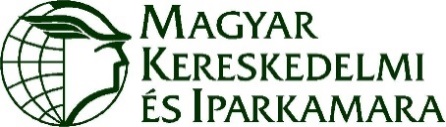 A vizsga szervezőjének megnevezése:……………………………………………………Kereskedelmi és IparkamaraTanúsítvány sorszáma:………………../20…./…….                                                    sorszám/évszám/kamarai kódszám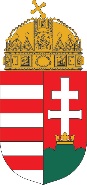 TANÚSÍTVÁNYmely tanúsítja, hogy………………………………………………..(név)(születési hely, idő:………………………………………)részt vett a gazdasági kamarákról szóló 1999. évi CXXI. törvény és a szakképzésről szóló 2011. évi CLXXXVII. törvény, valamint a Magyar Kereskedelmi és Iparkamara Gyakorlati Oktatói Képzési és Vizsgaszabályzata alapján szervezett 50 órás KAMARAI GYAKORLATI OKTATÓI KÉPZÉSEN és azt követően sikeres VIZSGÁT tett.Kelt:…………………………………….……….	…………………………………	…………………………………	vizsgabizottság elnöke	területi kamara elnökeP.H.8. melléklet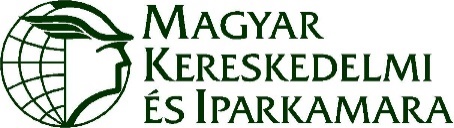 	Iktatószám:	Tanúsítvány sorszáma: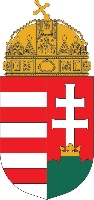 MÁSODLATTANÚSÍTVÁNYmely tanúsítja, hogy………………………………………………..(név)(születési hely, idő:………………………………………)részt vett a gazdasági kamarákról szóló 1999. évi CXXI. törvény és a szakképzésről szóló 2011. évi CLXXXVII. törvény, valamint a Magyar Kereskedelmi és Iparkamara Gyakorlati Oktatói Képzési és Vizsgaszabályzata alapján szervezett 50 órás KAMARAI GYAKORLATI OKTATÓI KÉPZÉSEN és azt követően sikeres VIZSGÁT tett.Dátum:…………………………………….……….	…………………………………	…………………………………	vizsgabizottság elnöke sk.	területi kamara elnöke sk.P.H.ZáradékA túloldali tanúsítványmásodlatot ..………………………………………...részére, az 20.....év ………………..hó …………..napján ............. tanúsítványszám alatt kiadott kamarai gyakorlati oktatói vizsga tanúsítvány másodlataként állítottuk ki a tanúsítvány-nyilvántartó könyv adatai alapján.Dátum:………………………		……………………………………….		területi kamara elnökének aláírása			P.H.9. mellékletKAMARAI GYAKORLATI OKTATÓI VIZSGA TANÚSÍTVÁNYOKAT NYILVÁNTARTÓ KÖNYV…………………………………….Kereskedelmi és IparkamaraEzt a nyilvántartó könyvet a …………………….…..…………..Kereskedelmi és Iparkamara adta ki sorszám/kamara kód/évszám számmalBudapest, …………..év…………………….hónap ………..nap                                                                                                                    ……………………………………………………………                                                                                                                                                                aláírás10. mellékletPÁLYÁZATI ADATLAPKAMARAI GYAKORLATI OKTATÓI VIZSGABIZOTTSÁGI ELNÖKÖK ORSZÁGOS NÉVJEGYZÉKÉBE TÖRTÉNŐ FELVÉTELREA Magyar Kereskedelmi és Iparkamara pályázati kiírása alapján kérem felvételem a Kamarai Gyakorlati Oktatói Vizsgabizottsági Elnökök Országos Névjegyzékébe.A kamarai gyakorlati oktatói vizsgabizottsági elnöki pályázatot felterjesztő területi kamara megnevezése:……………...................................................................... Kereskedelmi és Iparkamara.1. A kérelmező adatai (Nyomtatott betűkkel vagy számítógéppel töltendő ki):1.1. Pályázó neve:	…………………………………………………………….       Pályázó születési neve:	…………………………………………………………….1.2. Pályázó születési helye, ideje: 	………………………………………………….…………1.3. Pályázó anyja neve: 	………………………………………………….…………1.4. Pályázó állandó lakcíme: 	…………………………………………………….………1.5. Pályázó levelezési címe: 	…………………………………………………….………1.6. Pályázó telefonszáma:	…………………………………………………………….		mobilszáma: ………………………………………………1.7. Pályázó e-mail címe (kötelező):	…………………………@……………….……………….1.8. Pályázó iskolai végzettsége(i): 	…………………………………………………………….	…………………………………………………………….	…………………………………………………………….2. Mint pályázó nyilatkozom, hogy szakmai tapasztalatomat az alábbi táblázat tartalmazza (részletes kitöltés kötelező, sorok száma bővíthető):3. A kérelemhez kötelezően csatolandó mellékletek (Abban az esetben, ha a mellékletek bármelyike hiányzik, vagy nem került becsatolásra, a pályázat nem fogadható be, azt elbírálni nem lehet):3.1. Iskolai végzettség(ek)et igazoló okiratok másolata, tréneri végzettségről igazolás.3.2. Cvonline-nal vagy europass-al szerkesztett, aktualizált Szakmai önéletrajz.3.3. A 10-15 tréning alkalmat igazoló, a tréneri munkát alátámasztó referencia levél.3.4. A pályázó nyilatkozata arra vonatkozóan, hogy hozzájárul személyi adatai névjegyzékben való közzétételéhez, valamint kezeléséhez.3.5. Pályázó 3 hónapnál nem régebbi hatósági erkölcsi bizonyítványa.4. A pályázat elbírálásánál előnyt jelent:4.1. vizsgáztatási gyakorlatDátum: ……………………………….	............................................	pályázó aláírása11. mellékletPÁLYÁZATI ADATLAPKAMARAI GYAKORLATI OKTATÓI VIZSGABIZOTTSÁGI TAGOK ORSZÁGOS NÉVJEGYZÉKÉBE TÖRTÉNŐ FELVÉTELREA Magyar Kereskedelmi és Iparkamara pályázati kiírása alapján kérem felvételem a Kamarai Gyakorlati Oktatói Vizsgabizottsági Tagok Országos Névjegyzékébe.A kamarai gyakorlati oktatói vizsgabizottsági tagi pályázatot felterjesztő területi kamara megnevezése:…………….....................................................................Kereskedelmi és Iparkamara.1. A kérelmező adatai (Nyomtatott betűkkel vagy számítógéppel töltendő ki):1.1. Pályázó neve:	…………………………………………………………….       Pályázó születési neve:	…………………………………………………………….1.2. Pályázó születési helye, ideje: 	………………………………………………….…………1.3. Pályázó anyja neve: 	………………………………………………….…………1.4. Pályázó állandó lakcíme: 	…………………………………………………….………1.5. Pályázó levelezési címe: 	…………………………………………………….………1.6. Pályázó telefonszáma:	…………………………………………………………….		mobilszáma: ………………………………………………1.7. Pályázó e-mail címe (kötelező):	…………………………@……………….……………….1.8. Pályázó iskolai végzettsége(i): 	…………………………………………………………….	…………………………………………………………….	…………………………………………………………….2. Mint pályázó nyilatkozom, hogy szakmai tapasztalatomat az alábbi táblázat tartalmazza (részletes kitöltés kötelező, sorok száma bővíthető):3. A kérelemhez kötelezően csatolandó mellékletek (Abban az esetben, ha a mellékletek bármelyike hiányzik, vagy nem került becsatolásra, a pályázat nem fogadható be, azt elbírálni nem lehet):3.1. Iskolai végzettség(ek)et igazoló okiratok másolata, tréneri végzettségről igazolás.3.2. Cvonline-nal vagy europass-al szerkesztett, aktualizált Szakmai önéletrajz.3.3. A 10-15 tréning alkalmat igazoló, a tréneri munkát alátámasztó referencia levél.3.4. A pályázó nyilatkozata arra vonatkozóan, hogy hozzájárul személyi adatai névjegyzékben való közzétételéhez, valamint kezeléséhez.3.5. Pályázó 3 hónapnál nem régebbi hatósági erkölcsi bizonyítványa.4. A pályázat elbírálásánál előnyt jelent:4.1. vizsgáztatási gyakorlatDátum: ……………………………….	............................................	pályázó aláírása12. mellékletképzési csoport azonosítója: …………….…………………….KÉPZÉSI ÉS TÁMOGATÁSI SZERZŐDÉSa kamarai gyakorlati oktatói képzés és vizsga lebonyolításáhozmely létrejött egyrészről a ……………………………………………Kereskedelmi és Iparkamara (székhely: …………………………………………………..., adószám: ……………………………….., cégbírósági bejegyzés: ………………………, képviseli: ……………………………..) mint Kamara, másrészről:* Amennyiben vanmint képzésben részt vevő (a továbbiakban: Képzésben részt vevő) között az alábbi feltételekkel:A…………………………….. Kereskedelmi és Iparkamara és a képzésben részt vevő a  szakképzésről szóló 2011. évi CLXXXVII. törvény, a gazdasági kamarákról szóló 1999. évi CXXI. törvény, valamint a Magyar Kereskedelmi és Iparkamara Kamarai Gyakorlati Oktatói Képzési és Vizsgaszabályzata alapján a polgári jog általános szabályai szerinti képzési és támogatási szerződést kötnek a jelen szerződés 1. pontjában meghatározott képzésre vonatkozóan, a …………………………………………. számú támogatási szerződés keretében.1. A képzés adatai:2. A képzés tartalma3. A vizsga3.1. Szervezésének módja, formája: az on-line, valamint a tréning jellegű képzés anyagát felölelő szituációs vizsgarész szervezésének módját és formáját az MKIK Kamarai Gyakorlati Oktatói Képzési és Vizsgaszabályzata határozza meg.3.2.  A vizsgabizottságot a …………………… Kereskedelmi és Iparkamara jelöli ki.3.3. A képzésben részt vevő a vizsgán akkor kap „Megfelelt” minősítést, ha az on-line valamint a tréning jellegű képzés anyagát felölelő szituációs vizsgarészből külön-külön eléri az 61%-ot. 4. A képzési és vizsgadíjA képzés az NFA képzés alaprészének támogatási forrásából valósul meg.5. A Kamara felelősséget vállal a jelen szerződésben meghatározott képzés és vizsga lebonyolításáért, a program minőségéért, teljesítéséért, a képzésben közreműködők tevékenységéért.6. A képzésben részt vevő vállalja, hogy elfogadja a képzés rendjét, esetleges hiányzásáról a Kamarát a lehető legrövidebb időn belül értesíti, továbbá nem tanúsít olyan magatartást, amely a képzés más résztvevőit, oktatóit, illetve a szervező Kamara érdekeit sértené vagy károsítaná.7. A képzésben részt vevő tudomásul veszi, hogy a jelenléti íven megjelenését minden képzési napon aláírásával hitelesíti, továbbá szándékos vagy gondatlanságból elkövetett károkozás esetén az okozott kárt megfizeti.8. A tréning anyagköltsége a területi kamarát terheli.9. A szerződésszegés következményei9.1. A képzésben részt vevő szerződésszegés esetén az okozott kár teljes összegét köteles megtéríteni.9.2. A képzésben részt vevő képzésből történő kimaradása, vagy 16%-ot (8 órát) meghaladó hiányzása esetén, valamint amennyiben a vizsgán, vagy sikertelen vizsga esetén, a képző által megjelölt időpontban szervezett pótvizsgán nem jelenik meg, a képzésben részt vevő a teljes képzési díj visszafizetésére kötelezett. A visszafizetési szabályzatban foglaltak szerint történik a költségek elszámolása, megtérítése.10. Felek jelen szerződésből eredő esetleges jogvitáik rendezését, panaszt elsősorban békés úton rendezik. Amennyiben ez nem vezet eredményre, akkor fordulnak első szinten a Magyar Kereskedelmi és Iparkamarához, azt követően egyéb hatósághoz, illetve Bírósághoz, Törvényszékhez.11. Jelen szerződés határozott időre szól, és ennek hatálya a 1. pontban meghatározott időpontban a teljesítéssel megszűnik.12. A Szerződő felek tudomásul veszik, hogy az Állami Számvevőszék és a Kormányzati Ellenőrzési Hivatal, illetve bármely vonatkozó jogszabály által kijelölt, erre felhatalmazott szerv ellenőrizheti az államháztartás alrendszereihez tartozó szerződéseket a ……………………. Kereskedelmi és Iparkamaránál, a nevében vagy képviseletében eljáró természetes személynél és jogi személynél, valamint azoknál a szerződő feleknél akik, illetve amelyek a szerződés teljesítéséért felelősek, továbbá a szerződés teljesítésében közreműködőknek.13. A Képzésben részt vevőnek a Kamara által kezelt személyes adatait érintő adatkezelésre a jelen Szerződés elválaszthatatlan részét képező 1. mellékletben található adatkezelési tájékoztatás vonatkozik.14. A jelen szerződésben nem szabályozott kérdésekben a Ptk. szabályai az irányadóak.Jelen szerződés két példányban készült, egy példány a képzésben részt vevőt, egy példány a Kamarát illeti meg.	Jelen szerződést Felek, mint akaratukkal mindenben megegyezőt jóváhagyólag aláírták.Kelt: ………………………………..…………..1. mellékletADATKEZELÉSI TÁJÉKOZTATÁS1.	Az adatkezelőnek és képviselőjének neve és elérhetőségei:Közös adatkezelők:- 	Név: Magyar Kereskedelmi és Iparkamara-	Székhely: 1054 Budapest, Szabadság tér 7. -	Képviseli: Dr. Parragh László - elnök; Dunai Péter - főtitkár -	Telefonszám: 06 (1) 474-5100-	E-mail: mkik@mkik.hu-	Név: …Kereskedelmi és Iparkamara-	Székhely:-	Képviseli: -	Telefonszám: -	E-mail: 2.	Az adatvédelmi tisztviselő elérhetőségei:	MKIK:-	Név: dr. Tóta Krisztián-	Telefonszám: 06 (1) 474-5194-	E-mail: dpo@mkik.hu	illetékes területi kamara (… KIK):-	Név: ……………………………-	Telefonszám: …………………..-	E-mail: …………………………3. 	A személyes adatok kezelésének célja:az iskolai rendszerű szakképzésben gyakorlati képzést folytató szervezetnél kötelező szakmai gyakorlatukat töltő tanulókkal gyakorlati oktatóként foglalkozó, meghatározott szakképesítéssel és szakmai gyakorlattal rendelkező szakemberek számára a tudatos és színvonalas pedagógiai tevékenységet jelentő minősítés elérése lehetőségének a biztosítása, ésa tanulók képzéséhez szükséges, pedagógiai, szociálpszichológiai, kommunikációs és szakképzési adminisztrációs ismeretek elsajátításának biztosítása,az a) és b) pontok szerinti feladatokkal kapcsolatos pénzügyi elszámolás,a pénzügyi elszámolás ellenőrzése.    A kezelt személyes adatok:………………………………………………………………………………………………………………………………Az adatkezelés jogalapja:A szakképzésről szóló 2011. évi CLXXXVII. törvény 75. § (4) bekezdés d) és e) pontjai szerint a gazdasági kamara a gazdasági kamara az országos gazdasági érdekképviseleti szervezetekkel együttműködve kidolgozza a kamarai gyakorlati oktatói képzés és vizsga - a tanulók gyakorlati képzéséhez és az oktatott szakképesítés megszerzésére irányuló komplex szakmai vizsgára történő gyakorlati felkészítéséhez szükséges alapvető adminisztrációs, pedagógiai, szociálpszichológiai és kommunikációs ismereteket tartalmazó - képzési- és vizsgakövetelményeit, amelyet a szakképzésért és felnőttképzésért felelős miniszter hagy jóvá, és szervezi a kamarai gyakorlati oktatói képzést és vizsgát.A 2016/679 (EU) rendelet (általános adatvédelmi rendelet, GDPR) 6. cikk (1) bekezdés e) pontja értelmében a személyes adatok kezelése jogszerű, ha az adatkezelés közérdekű vagy az adatkezelőre ruházott közhatalmi jogosítvány gyakorlásának keretében végzett feladat végrehajtásához szükséges. A személyes adatok kezelésének címzettjei:…………………………………………………………………………………………………………………………A személyes adatok kezelésének időtartama:A program ideje, valamint a támogatás felhasználásának ellenőrzési ideje alatt kötelező a dokumentumok megőrzése, a támogatás felhasználásáról készített szakmai és pénzügyi beszámoló jóváhagyását követő legalább 10 év.Az érintett jogai:Az érintett a GDPR-ban foglaltak szerint kérelmezheti az adatkezelőtől a rá vonatkozó személyes adatokhoz való hozzáférést, azok helyesbítését, kezelésüknek korlátozását.Az érintett a személyes adatok törlését nem kérelmezheti, tekintettel arra, hogy a GDPR 17. cikk (3) bekezdés b) pontja értelmében az adatkezelés a személyes adatok kezelését előíró, az adatkezelőre alkalmazandó uniós vagy tagállami jog szerinti kötelezettség teljesítése keretében végzett feladat végrehajtása céljából szükséges.A panasz benyújtásának joga:Az érintett a személyes adatainak kezelésével kapcsolatban bekövetkezett jogsérelem, esetén a felügyeleti hatóságnál panaszt nyújthat be.A felügyeleti hatóság neve és elérhetőségei:Név: Nemzeti Adatvédelmi- és Információszabadság HatóságSzékhely: 1125 Budapest, Szilágyi Erzsébet fasor 22/C.Telefon: +36-1-391-1400E-mail: ugyfelszolgalat@naih.huAz adatszolgáltatás elmaradásának jogkövetkezményei:A személyes adatok kezelése közérdekű feladat végrehajtásának kötelezettségén alapul, az érintett köteles a személyes adatokat megadni, az adatszolgáltatás elmaradásának lehetséges jogkövetkezménye a kamarai gyakorlati oktatói képzés és vizsga szervezésének, pénzügyi elszámolásának, a pénzügyi elszámolás ellenőrzésének a megnehezülése.Adattovábbítás harmadik országba vagy nemzetközi szervezet részére:Harmadik országba vagy nemzetközi szervezet részére történő adattovábbítás nem releváns körülmény.13. mellékletNYILATKOZATA KAMARAI GYAKORLATI OKTATÓI VIZSGÁRA JELENTKEZÉSRŐL ÉS RÉSZVÉTELRŐLAlulírott  ………………………….……… (születési név: ……………………………, születési hely: ………………………………………, születési idő: …………, anyja születési neve:………………………………, lakcím:…..………………………………………………, személyazonosító igazolvány szám:……………………………), mint a kamarai gyakorlati oktatói képzés és vizsga támogatott képzésében résztvevő vállalom, hogy gyakorlati oktatói vizsgára jelentkezek és azon részt veszek.Dátum:………………………….. , 20 …………………14. mellékletIGAZOLÁSA KAMARAI GYAKORLATI OKTATÓI KÉPZÉS ÉS VIZSGA ON-LINE VIZSGARÉSZÉNEK SIKERES TELJESÍTÉSÉRŐLIgazoljuk, hogy  …………………………………………………….… születési név: …………………………………………………….……,születési hely: …………………………………………………………,születési idő: …………………………….………………………….…,anyja születési neve.:………………………………………….….……,lakcím:…..………………………………..……………………………,a szakképzésről szóló 2011. évi CLXXXVII. törvény rendelkezései alapján a kamarai gyakorlati oktatói képzés és vizsga on-line vizsgarészét sikeresen teljesítette.Dátum:………………………….. , 20 …………………15. mellékletamely létrejött egyrészről a …………………… Kereskedelmi és Iparkamara (székhely: …………………………………. képviseli: …………………………….), mint Megbízó (a továbbiakban: Megbízó), másrészrőlmint Megbízott (a továbbiakban: Megbízott) között, (Megbízó és Megbízott a továbbiakban együttesen: Felek) az alábbiak szerint:Felek a szakképzésről szóló 2011. évi CLXXXVII. törvény, a gazdasági kamarákról szóló 1999. évi CXXI. törvény, valamint a Magyar Kereskedelmi és Iparkamara Kamarai Gyakorlati Oktatói Képzési és Vizsgaszabályzata (továbbiakban: MKIK Kamarai Gyakorlati Oktatói Képzési és Vizsgaszabályzata) alapján a polgári jog általános szabályai szerinti megbízási szerződést kötnek a jelen szerződés 1. pontjában meghatározott képzésre vonatkozóan, a …………………………………………. számú támogatási szerződés keretében.1. A képzés adatai:2. A képzés tartalma3. A vizsga3.1. Szervezésének módja, formája: az on-line vizsga, valamint a tréning jellegű képzés anyagát felölelő szituációs vizsgarész szervezésének módját és formáját az MKIK Kamarai Gyakorlati Oktatói Képzési és Vizsgaszabályzata határozza meg.3.2.  A vizsgabizottságot a …………………… Kereskedelmi és Iparkamara jelöli ki.3.3. A képzésben részt vevő a vizsgán akkor kap „Megfelelt” minősítést, ha az on-line, valamint a tréning jellegű képzés anyagát felölelő szituációs vizsgarészekből külön-külön eléri a 61%-ot. 4. A képzési és vizsgadíjA képzés és vizsga a Nemzeti Foglalkoztatási Alap (NFA) képzés alaprészének támogatásából valósul meg.5. Megbízó a koordinációs feladatok ellátására  …………………. képzési referens személyében biztosítja a rendelkezésre állást a felmerülő szakmai kérdések megoldása érdekében. Megbízó folyamatos tanácsadással segíti Megbízott munkáját.6. A feladat teljesítésének igazolására …………………… stratégiai koordinátor/ titkár/főtitkár  jogosult. A teljesítésigazolás kiállításának feltétele az eredeti vizsgadokumentáció átadása Megbízó részére. Ezt követően a Megbízott által kiállított számla alapján a …………………… Kereskedelmi és Iparkamara a számla kézhezvételétől számított 15 napon belül utalja a megbízási díjat a Megbízott bankszámlájára.7. Felek azonnali hatályú felmondásra jogosultak, amennyiben Megbízott vagy Megbízó súlyos szerződésszegést követ el. Súlyos szerződésszegésnek minősül, ha Megbízott az 1. pont szerinti feladatait írásbeli felszólítás ellenére sem teljesíti, illetve Megbízó fizetési kötelezettségének írásbeli felszólítás ellenére sem tesz eleget.A jelen szerződést Felek, mint akaratukkal mindenben megegyezőt írták alá azzal, hogy az itt nem szabályozott kérdésekre a Ptk. előírásai érvényesek. A szerződés három eredeti példányban készült, amelyből két példány Megbízót, egy példány Megbízottat illeti meg.Budapest, 20. …..……Munkáltató megnevezéseTevékenység, munkakör 
megnevezéseFoglalkoztatási idő meghatározása
(     -tól        -ig)Összes gyakorlati idő meghatározása……..….év  …..…….hónap ………...nap……..….év  …..…….hónap ………...nap……..….év  …..…….hónap ………...napÖsszes gyakorlati idő:……..….év  …..…….hónap ………...napVállalkozásban képviselt szakképesítés megnevezéseEgyéni vállalkozó adószámaVállalkozásban eltöltött gyakorlati idő összesen……..….év  …..…….hónap ………...nap……..….év  …..…….hónap ………...napÖsszes gyakorlati idő:……..….év  …..…….hónap ………...napSsz.A képzésben részt vevő neveA képzésben részt vevő aláírása1.2.3.4.5.6.7.8.9.10.11.12.13.14.Oktató aláírásaSsz.Névon-line vizsgagyakorlati (szituációs) vizsgaA vizsga eredménye            Elért %-os érték:            Elért %-os érték:A vizsga eredménye1.2.3.4.5.6.7.8.9.10.11.12.13.14.15.16.17.18.19.20.Gyakorlati oktatói ismeretek alkalmazásaGyakorlati oktatói ismeretek alkalmazásaHozzárendelt kompetenciák az információtartalom vázlata
alapján:PontszámokPontszámokGyakorlati oktatói ismeretek alkalmazásaGyakorlati oktatói ismeretek alkalmazásaHozzárendelt kompetenciák az információtartalom vázlata
alapján:MaximumElértA tétel (szituációs gyakorlat) megoldása és szakmai kifejtéseA tétel (szituációs gyakorlat) megoldása és szakmai kifejtéseA tétel, szituáció tartalmának megértéseAlapfogalmak ismerete és alkalmazásaA feladat, szituáció szakszerű megoldásaOk-okozati összefüggések megértéseSzakmai terminusok, szaknyelv adekvát használataA felelet felépítése, előadása80Összesen:Összesen:Összesen:80Szakmai készségek szerint:Szakmai készségek szerint:Szakmai készségek szerint:Szakmai készségek szerint:Szakmai készségek szerint:Szakmai és köznyelvi beszédkészségSzakmai és köznyelvi beszédkészségSzakmai és köznyelvi beszédkészség2Olvasott szakmai és köznyelvi szöveg megértéseOlvasott szakmai és köznyelvi szöveg megértéseOlvasott szakmai és köznyelvi szöveg megértése2Egyéb kompetenciák szerint:Egyéb kompetenciák szerint:Egyéb kompetenciák szerint:Egyéb kompetenciák szerint:Egyéb kompetenciák szerint:AlapTömör, lényegre törő, nyelvileg helyes fogalmazás készségeTömör, lényegre törő, nyelvileg helyes fogalmazás készsége2ÖnállóságÖnállóság1TársasKommunikációs készségKommunikációs készség1Kapcsolatteremtő készségKapcsolatteremtő készség1MódszerGyakorlatias feladatértelmezés készségeGyakorlatias feladatértelmezés készsége2Helyzetfelismerő, áttekintő és következtetési képességHelyzetfelismerő, áttekintő és következtetési képesség3Rendszerező képességRendszerező képesség1Problémaelemző-, feltáró és megoldó képességProblémaelemző-, feltáró és megoldó képesség3Rendszerben való gondolkodás képességeRendszerben való gondolkodás képessége1Általános ismeretek, speciális helyzetben való alkalmazás képességeÁltalános ismeretek, speciális helyzetben való alkalmazás képessége1Összesen:Összesen:Összesen:20Mindösszesen:Mindösszesen:Mindösszesen:100A nyilvántartó könyv sorszáma: ……………..A nyilvántartó könyv sorszáma: ……………..……………………………………...… Kereskedelmi és Iparkamara……………………………………...… Kereskedelmi és Iparkamara……………………………………...… Kereskedelmi és Iparkamara……………………………………...… Kereskedelmi és Iparkamara……………………………………...… Kereskedelmi és IparkamaraTanúsítvány sorszámaNév (születési név)Születési helySzületési helySzületési időKiállítás dátumaMegjegyzésÁtvétel igazolása (aláírás, dátum)Átvétel igazolása (aláírás, dátum)Tréning megnevezése Helyszín, időpontCsoportok számaTréning megnevezéseHelyszín, időpontCsoportok számaNév:Születési neve:Anyja neve:Születési adatok (hely, idő):Értesítési címe:Munkáltató/foglalkoztató neve:* A képzés megnevezése:Kamarai gyakorlati oktatói képzés és vizsgaA képzés célja:A kamarai gyakorlati oktatói képzés és vizsga célja, hogy biztosítsa az iskolai rendszerű szakképzésben gyakorlati képzést folytató szervezetnél kötelező szakmai gyakorlatukat töltő tanulókkal gyakorlati oktatóként foglalkozó, meghatározott szakképesítéssel és szakmai gyakorlattal rendelkező szakemberek számára a tudatos és színvonalas pedagógiai tevékenységet jelentő minősítés elérésének lehetőségét, és a tanulók képzéséhez szükséges, pedagógiai, szociálpszichológiai, kommunikációs és szakképzési adminisztrációs ismeretek elsajátítását.A program engedélyezése:A gazdasági kamara az országos gazdasági érdekképviseleti szervezetekkel együttműködve dolgozta ki a gyakorlati oktatói képzés és vizsga követelményeit, amelyet a szakképzésért és felnőttképzésért felelős miniszter hagyott jóvá.A képzés helyszíne:A képzés ütemezése:A képzési program időtartama:50 óra25 óra elméleti oktatás25 óra tréningA képzés kezdési és várható befejezési időpontja:A képzés formája:Csoportos A képzés során elsajátítható ismeret, kompetencia:Pedagógiai ismeretek,Szociálpszichológiai ismeretek,Kommunikációs ismeretek,Szakképzési dokumentációs ismeretek,Érzelmi intelligencia tréning keretein belül elsajátított ismeretek.Az elméleti órákról és a tréningekről való megengedett összes, illetve külön-külön megengedett hiányzás mértéke maximum:16% (8 óra)Megengedett hiányzás túllépése esetén a képzésben részt vevőt érintő következmények:Nem bocsátható vizsgáraVizsgára bocsátás feltétele:A Kamarai Gyakorlati Oktatói Képzési és Vizsgaszabályzat 5. §-a alapjána) a szakképzésről szóló 2011. évi CLXXXVII. törvény 31. § (1) bekezdésének rendelkezései alapján a gyakorlati oktatói feltételnek megfelel,b) az adott szakképesítés területén 5 év szakmai gyakorlattal rendelkezik, és azt 30 napnál nem régebbi munkáltatói igazolással vagy vállalkozói igazolvánnyal, vagy a nyilvántartásba vételt tanúsító igazolással, az ügyfélkapu rendszerből lehívott adatokkal, vagy cégkivonattal hitelt érdemlően igazolja, c) a képzési és vizsgadíj befizetését igazolja.Támogatás és önrész aránya:Az NFA képzési alaprész 80%-os támogatást biztosít. 20% önrészt a képzésben részt vevő fizet meg egy összegben a képzést szervező területi kamara részére.Pótvizsga díja:Az MKIK Kamarai Gyakorlati Oktatói Képzési és Vizsgaszabályzatának 2. melléklete szerint összeget a pótvizsgázó fizeti.Amennyiben a képzésben részt vevő a vizsgán igazoltan nem tud részt venni, 1 alkalommal díjmentesen pótló vizsgán vehet részt, illetőleg 1 alkalommal a sikertelen vizsgát követően díjmentesen javító vizsgát tehet. A képzés és vizsga teljesítésével megszerezhető dokumentum:TanúsítványTanúsítvány kiadója:A kamarai gyakorlati oktatói képzést és vizsgát szervező területi kamara……………………………………….……………………………………..KamaraKépzésben részt vevőaláírástitkár	…………. Kereskedelmi és IparkamaraMEGBÍZÁSI SZERZŐDÉSa kamarai gyakorlati oktatói képzés lebonyolításárólMegbízott neve: Székhelye: Adószáma: Képviseli:Bankszámlaszáma:A képzés megnevezése:Kamarai gyakorlati oktatói képzés és vizsgaA képzés célja:A kamarai gyakorlati oktatói képzés és vizsga* célja, hogy biztosítsa az iskolai rendszerű szakképzésben gyakorlati képzést folytató szervezetnél kötelező szakmai gyakorlatukat töltő tanulókkal gyakorlati oktatóként foglalkozó, meghatározott szakképesítéssel és szakmai gyakorlattal rendelkező szakemberek számára a tudatos és színvonalas pedagógiai tevékenységet jelentő minősítés elérésének lehetőségét, és a tanulók képzéséhez szükséges, pedagógiai, szociálpszichológiai, kommunikációs és szakképzési adminisztrációs ismeretek elsajátítását.A program engedélyezése:A gazdasági kamara az országos gazdasági érdekképviseleti szervezetekkel együttműködve dolgozta ki a gyakorlati oktatói képzés és vizsga követelményeit, amelyet a szakképzésért és felnőttképzésért felelős miniszter hagyott jóvá.A képzés helyszíne:A képzés ütemezése:A képzési program időtartama:50 óra- 25 óra elméleti képzés, amelyből 16,5 óra elméleti képzést Megbízott vállal- 25 óra tréning (3 nap)A képzés kezdési és várható befejezési időpontja:A képzés formája:Csoportos A Megbízott által teljesítendő 16,5 órás elméleti képzés tananyagegységei- 5 óra pedagógiai alapismeretek- 4 óra pedagógia alkalmazása a gyakorlati képzés folyamatában- 5,5 óra szociálpszichológiai alapismeretek- 2 óra kommunikációs alapismeretekAz elméleti órákról és a tréningekről való megengedett összes, illetve külön-külön megengedett hiányzás mértéke maximum16% (8 óra)Megengedett hiányzás túllépése esetén a képzésben részt vevőt érintő következményekNem bocsátható vizsgáraElméleti oktatók díja                  Ft/óra (bruttó)Tréner díja                  Ft/nap (bruttó)A képzés és vizsga teljesítésével megszerezhető dokumentumTanúsítványTanúsítvány kiadójaA kamarai gyakorlati oktatói képzést és vizsgát szervező területi kamara...............................................................................................................................................Megbízó Megbízott